Cet emplacement est idéal pour insérer un énoncé de mission.Vous pouvez utiliser cette brochure professionnelle originale telle quelle ou la personnaliser.Nous avons ajouté quelques conseils sur la page suivante pour vous aider à commencer. Pour remplacer le texte des conseils, sélectionnez-le et commencez à taper. N’incluez pas d’espace à gauche ou à droite des caractères dans votre sélection.[Cette zone est volontairement laissée vide pour être utilisée dans le cadre d’un publipostage ou pour permettre d’ajouter votre contenu]Que devez-vous inclure dans une brochure comme celle-ci ?Nous savons que vous pouvez évoquer longuement les activités de votre entreprise. (Quoi de plus normal !?) Pour effectuer une présentation à la fois concise et efficace, vous pouvez présenter vos avantages concurrentiels de façon résumée à gauche et insérer un témoignage de client dans la partie centrale. La partie droite de la page est idéale pour insérer ce type de témoignage élogieux et présenter les principaux produits et services.N’hésitez pas ! Mettez en lumière vos atouts.« Votre société a fait ses preuves. Les services que vous offrez sont indispensables. »— Client très avisé« Ce style est appelé Citation, mais vous pouvez également l’utiliser pour attirer l’attention sur une information importante. »— Vos amis dans WordCe que vous proposez :Produit ou serviceProduit ou serviceProduit ou serviceProduit ou serviceVos clients les plus en vue :Entreprise très importanteAutre entreprise très connue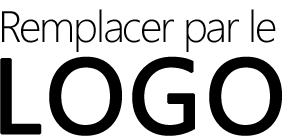 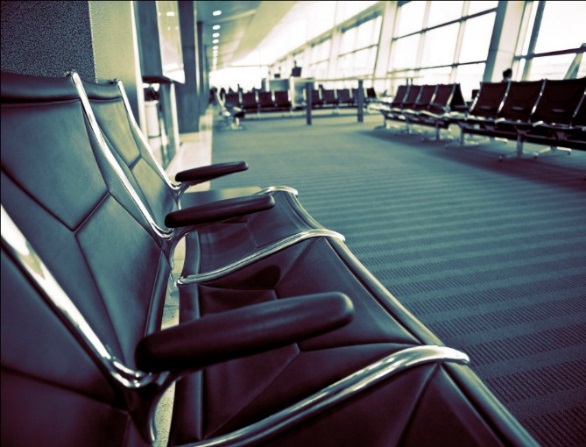 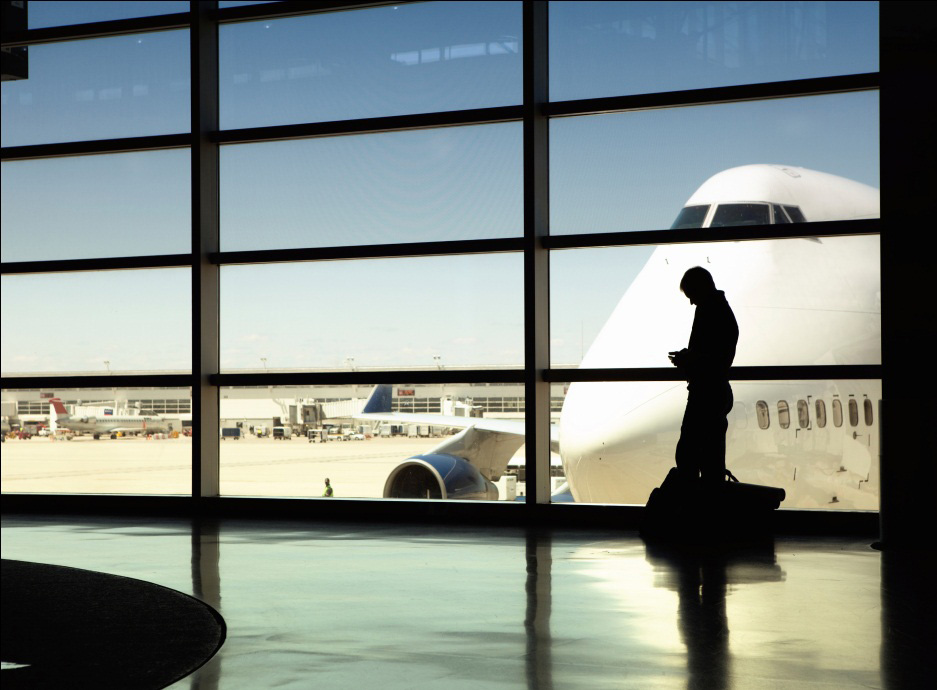 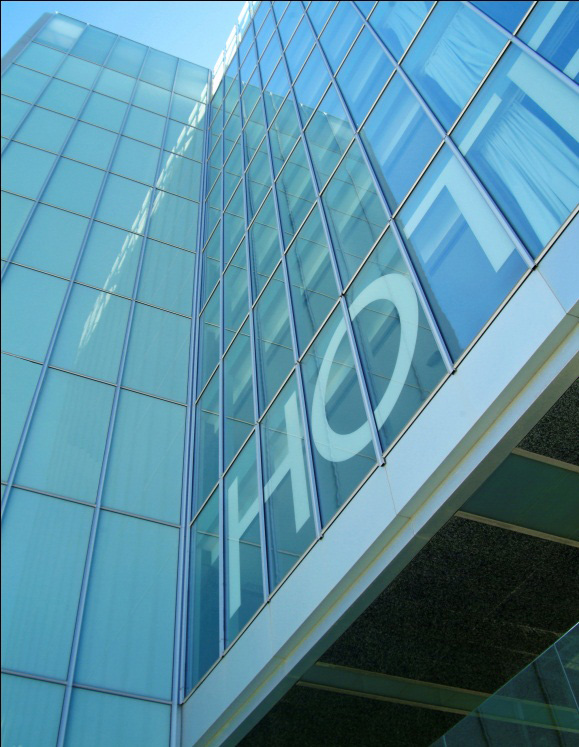 